Asfar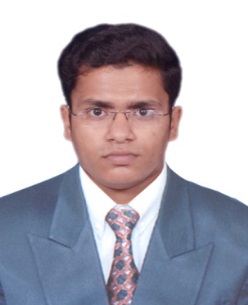 United Arab Emirates            Asfasr.382442@2freemail.com CAREER OBJECTIVETo have a growth oriented and challenging career, where I can contribute my knowledge and skills to the organization and enhance my experience through continuous learning and teamwork.WORK EXPERIENCEJuly’16-June’18: TATA STEEL, Kalinga Nagar, India as MechanicalSite Engineer.Key Result Areas:Assessing project requirements.Measuring the performance of mechanical components, devices and enginesTesting, evaluating, modifying and re-testing products.Liaising with supplier.Writing reports and documentation.Oversee the selection and requisition of materials.Oversee quality control and health and safety matters on site.Manpower Arrangement and coordination.Achievement:Proud to receive the best supervisor award and recognition by TATA STEEL that highlight my standing as a top team player.EDUCATION TRAININGS/PROJECTS UNDERTAKENKEY SKILLSCOMPUTER SKILLS	Microsoft Office, AutoCAD, Tally (ERP Version).PERSONAL DETAILSDate of Birth			: 28th May 1994Marital Status			: SingleSex				: MaleNationality			: IndianReligion			: MuslimLanguage Proficiency		: English, Hindi and UrduVisa Status			: VisitDECLARATIONI hereby, declare that the above stated information is true to the best of my knowledge and belief.DegreeBranchUniversity/CollegeYearCGPAB TechMechanicalEngineeringBPUT20156.9 AggregateDiplomaIndustrial SafetyGulf Training Institute, Mango, Jamshedpur201689%Name of Institute/OrganizationProject TitleDurationIDTR,JharkhandAutoCAD2 WeeksSeemanta Engineering College , OdishaSteam generating power plant using LPG gas2 MonthsForeman Training Institute, JamshedpurInspection& Quality control2 WeeksStructural engineer  Industrial Safety Fire ManagementMechanical maintenance		Site supervisionQuality inspection